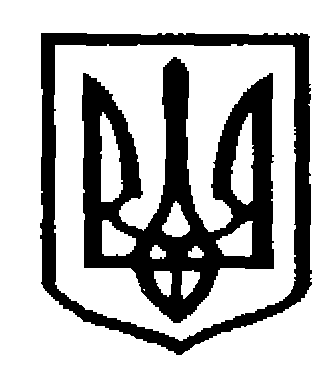 У К Р А Ї Н АЧернівецька міська радаУ П Р А В Л I Н Н Я   О С В I Т ИНАКАЗ22.06.2018                                                                                                          № 262                                                                                                                    Додаток 1ВИТЯГ З НАКАЗУДепартаменту освіти і наукиЧернівецької обласної державної адміністрації від 19.06.2018 №300                      ЗАТВЕРДЖЕНО                                                                Наказ Департаменту освітиі науки облдержадміністрації                                                                                                          від 19.06.2018  № 300      ПРОГРАМАдодаткової очної сесії для навчання вчителів  1-х класів,які впроваджуватимуть Державний стандарт початкової освіти у 2018/2019 н. р.    Заступник директора Департаменту                                                                І. Ісопенко                                         Додаток 2ВИТЯГ З НАКАЗУДепартаменту освіти і наукиЧернівецької обласної державної адміністрації від 19.06.2018 №300                      ЗАТВЕРДЖЕНО                                                                Наказ Департаменту освітиі науки облдержадміністрації                                                                                                          від 19.06.2018  № 300                                                                                   Список вчителів, залучених надодаткову очну сесію підготовки вчителів 1-х класів, які з 1 вересня впроваджуватимуть Державний стандарт початкової освіти у 2018/2019 н.р.Заступник директора Департаменту                                                                  І. ІсопенкоПро проведення додаткової очної сесіїпідготовки вчителів 1-х класів закладів загальної середньої освіти м. Чернівці,які впроваджуватимуть Державний стандарт початкової освіти у 2018/2019 н. р.       На виконання наказів Міністерства освіти і науки України від 15.01.2018 № 34 «Про деякі організаційні питання щодо підготовки педагогічних працівників для роботи в умовах Нової української школи», Департаменту освіти і науки Чернівецької обласної державної адміністрації від 31.01. 2018 №39 «Про організаційні питання щодо підготовки педагогічних працівників в умовах Нової української школи» та від 19.06.2018 №300 «Про проведення додаткової очної сесії підготовки вчителів 1-х класів закладів загальної середньої освіти області, які впроваджуватимуть Державний стандарт початкової освіти у 2018/2019 н. р.», з метою проведення додаткової очної сесії підготовки майбутніх учителів 1-х класів закладів загальної середньої освіти міста, які впроваджуватимуть Державний стандарт початкової освіти в 2018/2019 навчальному роціНАКАЗУЮ:        Довести до відома керівників навчальних закладів освіти, які зверталися з клопотанням про залучення педагогів на додаткову очну сесію для підготовки до впровадження Державного стандарту початкової освіти в 2018/2019 н.р.,  програму та списки учителів, затверджені наказом Департаменту освіти і науки Чернівецької обласної державної адміністрації від 19.06.2018 №300, що додаються.          2.    Керівникам закладів загальної середньої освіти міста:          2.1. Направити з 23.06.2018 по 27.06.2018  вчителів на додаткову очну сесію з підготовки до роботи  в умовах Нової української школи, яка відбуватиметься на базі Інституту післядипломної педагогічної освіти (вул. Івана Франка,20).         2.2. Директорам Чернівецьких ЗОШ №31 та ЗОШ №33 Чернівецької міської ради звернутися з клопотанням до Інституту післядипломної педагогічної освіти про внесення до списку вчителів, залучених на додаткову сесію, студентів-випускників педагогічних вузів – майбутніх учителів 1-х класів, які з 1 вересня впроваджуватимуть Державний стандарт початкової освіти у цих закладах.3. Міському методичному центру закладів освіти управління освіти міської ради:3.1. Подати до 28.06.2018 р. в Інститут післядипломної педагогічної освіти додаткові списки учителів, які навчатимуть 1 класи у 2018/2019 н. р., та узагальнену інформацію щодо стану проходження дистанційного курсу учителями початкової школи, що залучені на додаткову сесію (координатор Одинак М.М., m.odynak@ukr.net).3.2. Здійснювати методичний супровід та координацію роботи щодо підвищення фахової майстерності вчителів в умовах здійснення освітньої діяльності Нової української школи.               4. Контроль за виконанням наказу покласти на заступника начальника, начальника відділу загальної середньої освіти управління освіти                       Кузьміну О.Л.Начальник управління освітиЧернівецької міської ради                                                          С.В. МартинюкОзнайомлена:заступник начальника, начальник відділузагальної середньої освітиуправління освіти міської ради                                                  О.Л.Кузьміна    Виконавець:методист міського методичного центру закладів освіти управління освітиЧернівецької міської ради                                                         О.К.КосованЧасНазва заняттяПІБ тренераПерший день (23.06.2018)Перший день (23.06.2018)Перший день (23.06.2018)9.00 – 10.30Відкриття додаткової очної сесії. Привітальне слово. Концепція Нової української школи: зміст реформи середньої освітиПалійчук О. М.10.40 – 12.10Особливості розвитку дітей 6-7- річного віку. Особливості психічних і пізнавальних процесів дітей молодшого шкільного вікуРуда Г.В.12.30 – 14.00Початок навчання у школі: вплив на емоційний стан і поведінку дитиниДрапака А. В.14.10 – 15.40Нові ролі і завдання вчителя в контексті сучасних змін. Як працювати з он-лайн курсом на платформі EdEraОдинак М.М.Другий день (25.06.2018)Другий день (25.06.2018)Другий день (25.06.2018)9.00 – 10.30Принципи Державного стандарту початкової школи: компетентнісний піхід, дитиноцентизм, педагогіка партнерстваКобевка А.П.10.40 – 12.10Основні підходи в освітньому процесі (змішане навчання, перевернутий клас тощо)А.Ю. Донська12.30 – 14.00Структура Державного стандарту початкової освіти. Перелік освітніх галузей Сікорська Р.М.14.10 – 15.40Базовий навчальний план. Планування на тиждень Сікорська Р.М.Третій день (26.06.2018)Третій день (26.06.2018)Третій день (26.06.2018)9.00 – 10.30Компетентнісний підхід: його переваги та ризикиМатоніна Р.Д.10.40 – 12.10Навчальні види діяльності, в основі яких діяльнісний підхід. Щоденні 5 (читання і письмо)Харченко А.М.12.30 – 14.00Навчальні види діяльності, в основі яких діяльнісний підхід. Щоденні 3 (математика)Сікорська Р.М.14.10 – 15.40Особливості впровадження інтегрованого та діяльнісного підходу в освітній процес Шевчук Х. Д.Четвертий день (27.06.2018)Четвертий день (27.06.2018)Четвертий день (27.06.2018)9.00 – 10.30Типова освітня програма. Освітня програма закладу освіти.Одинак М.М.10.40 – 12.10Календарне планування. Типова та модельна навчальні програмиКобевка А. П.12.30 – 14.00Планування на деньСікорська Р.М.№ з/пП І Б учителяПосадаНавчальний заклад1.Юркевич Наталія Віталіївнавчитель початкових класівЗОШ  І-ІІІ ст. №1 Чернівецької міської ради2.Шкраба Оксана Іванівнавчитель початкових класівЗОШ  І-ІІІ ст. №2 Чернівецької міської ради3.Антощук Ольга Миколаївнавчитель початкових класівЗОШ  І-ІІІ ст. №3 Чернівецької міської ради4.Джуравець Тетяна Дмитрівнавчитель початкових класівЗОШ І-ІІІ ст. №4 Чернівецької міської ради5.Никорчук Світлана Петрівнавчитель початкових класівЗОШ І-ІІІ ст. №19 Чернівецької міської ради6.Сопрович Лія Віорелівнавчитель початкових класівЗОШ І-ІІІ ст. №13 Чернівецької міської ради7.Ткачук Настасія Ярославівнавчитель початкових класівЗОШ І-ІІІ ст. №16 Чернівецької міської ради8.Кузик Мар’яна Іванівнавчитель початкових класівЛіцей  І-ІІІ ст. №4 Чернівецької міської ради9.Літавщук Ірена Анатоліївнавчитель початкових класівСЗОШ  І-ІІІ ст. №2 Чернівецької міської ради10.Городинська Тетяна Василівнавчитель початкових класівЗОШ І-ІІІ ст. №24 Чернівецької міської ради11.Лучик Ольга Борисівнавчитель початкових класівЗОШ І-ІІІ ст. №37 Чернівецької міської ради 12.Колядинська Анастасія Іванівнавчитель початкових класівНВК «Любисток» І-ІІІ ст. Чернівецької міської ради13.Івануц Людмила Михайлівнавчитель початкових класівЗОШ І-ІІІ ст.№25 Чернівецької міської ради14.Курик Олеся Ярославівнавчитель початкових класівСШ І ст. №26 Чернівецької міської ради15.Тока Оксана Борисівнавчитель початкових класівЗОШ І-ІІІ ст.№13 Чернівецької міської ради16.Лис Олена Георгіївнавчитель початкових класівСШ І ступеня №35Чернівецької міської ради17.Матейчук Ірина Петрівна вчитель початкових класівЗОШ І-ІІІ ст. №38 Чернівецької міської ради18.Макеєва Аліна Григорівна вчитель початкових класівНВК «Соломон» Чернівецької міської ради